Name: ________________________________________________				  What do Chemists do? Background: Part of the fun of chemistry is being able to identify different substances by tests. To identify substances, chemists use reagents, which are known chemicals or mixtures of chemicals. When a reagent is added to a sample being tested, it may or it may not produce an observable change. Both the positive and the negative result will help identify the unknown sample being tested. In this simple system of common household chemicals, four powders and three liquid reagents are used:Materials: mortar and pestle, spot plates, NaCl, Sodium bicarbonate, corn starch, Alka-Seltzer, test tubes, vinegar, iodine, H2O, transfer pipetteObjectives:To identify several common household chemicals by their chemical properties. To analyze mixtures of common household chemicals of unknown composition. Safety: Goggles and aprons must be worn at all times.Procedure: PART 1: IDENTIFICATION Record the composition of the four powders and of the three liquid reagents by reading the contents on the commercial package.  List properties such as color and texture. Baking soda: ______________________________ 		White Vinegar: ___________________________________Corn Starch: ______________________________ 		Iodine Tincture: _________________________________Alka-Seltzer: ______________________________		Distilled water: __________________________________Table Salt: ________________________________ PART 2: TESTING REAGENTSBreak an Alka-Seltzer tablet into two halves. Grind one half of the tablet into a powder using a mortar and pestle. Place small amounts (use your spatula) of the four powders in each of the 12 depressions of your spot plate as shown in the diagram below. To each of the 12 solid samples add a few drops of the three liquid reagents, in the manner indicated in the diagram below: 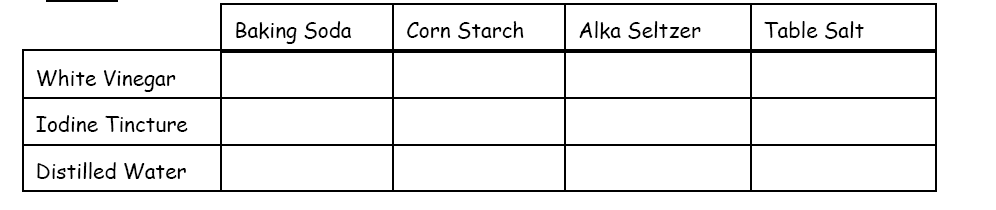 PART 3: Application Obtain small amounts of “unknown samples” 1, 2, and 3.Place unknown 1 down the first three spots. Place unknown 2 down the next three spots.Place unknown 3 down the third three spots. React the unknown solids with the white vinegar, iodine tincture, and water like in Part 2. Record your observations.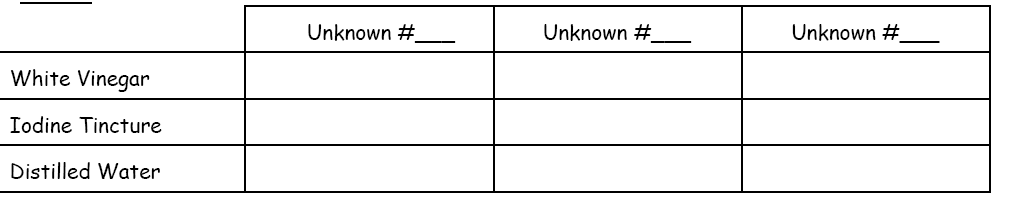 Conclusions: The unknown samples are either salt, baking soda, Alka-Seltzer, or corn starch.Unknown 1 must be _________________________ because we observed _______________________________________________________________________________________________________________________________________________________Unknown 2 must be _________________________ because we observed _______________________________________________________________________________________________________________________________________________________Unknown 3 must be _________________________ because we observed _______________________________________________________________________________________________________________________________________________________POWDERS: LIQUID REAGENTS: A: Baking Soda B: Corn Starch C: Alka-Seltzer D: Table Salt I: White Vinegar II: Iodine Tincture III: Distilled Water Baking Soda Corn Starch Alka Seltzer Table Salt Baking Soda Corn Starch Alka Seltzer Table Salt Baking Soda Corn Starch Alka Seltzer Table Salt 